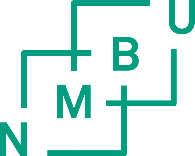 									Arkivnr 17/01586Forslag til internt styremedlem til universitetsstyret for perioden:Undertegnede foreslår følgende kandidat som intern styremedlem blant midlertidig ansatte i undervisnings- og forskerstillinger til NMBUs universitetsstyreBegrunnelseUnderskrift fra minimum 5 stemmeberettigede personer (må tilhøre samme ansattgruppe som kandidaten, jf. valgreglements §§ 7 og 8) Midlertidige undervisnings- og forskerstillinger1.8.2019 – 31.07.2020Etternavn: Fornavn: Bekreft at den nominerte er forespurt og har akseptert å stille som kandidatKryss avNavn i blokkbokstaverUnderskrift forslagsstiller